SREDA, 13. 5. 2020Dragi osmi, spodaj si poglejte linke za ocenjevanje za danes in petek. Prosim, da pozorno spremljate tudi svojo e- pošto. Upam, da vam prilastkov odvisnik ni delal večjih težav. Najprej si poglejte rešitve: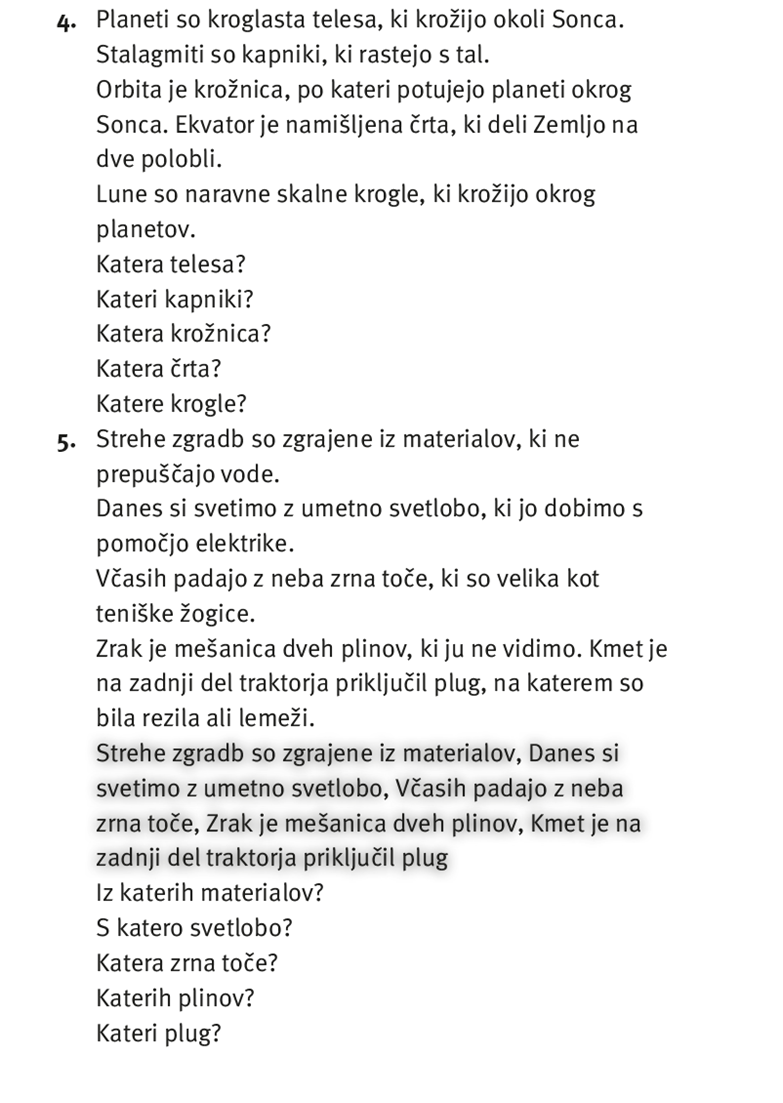 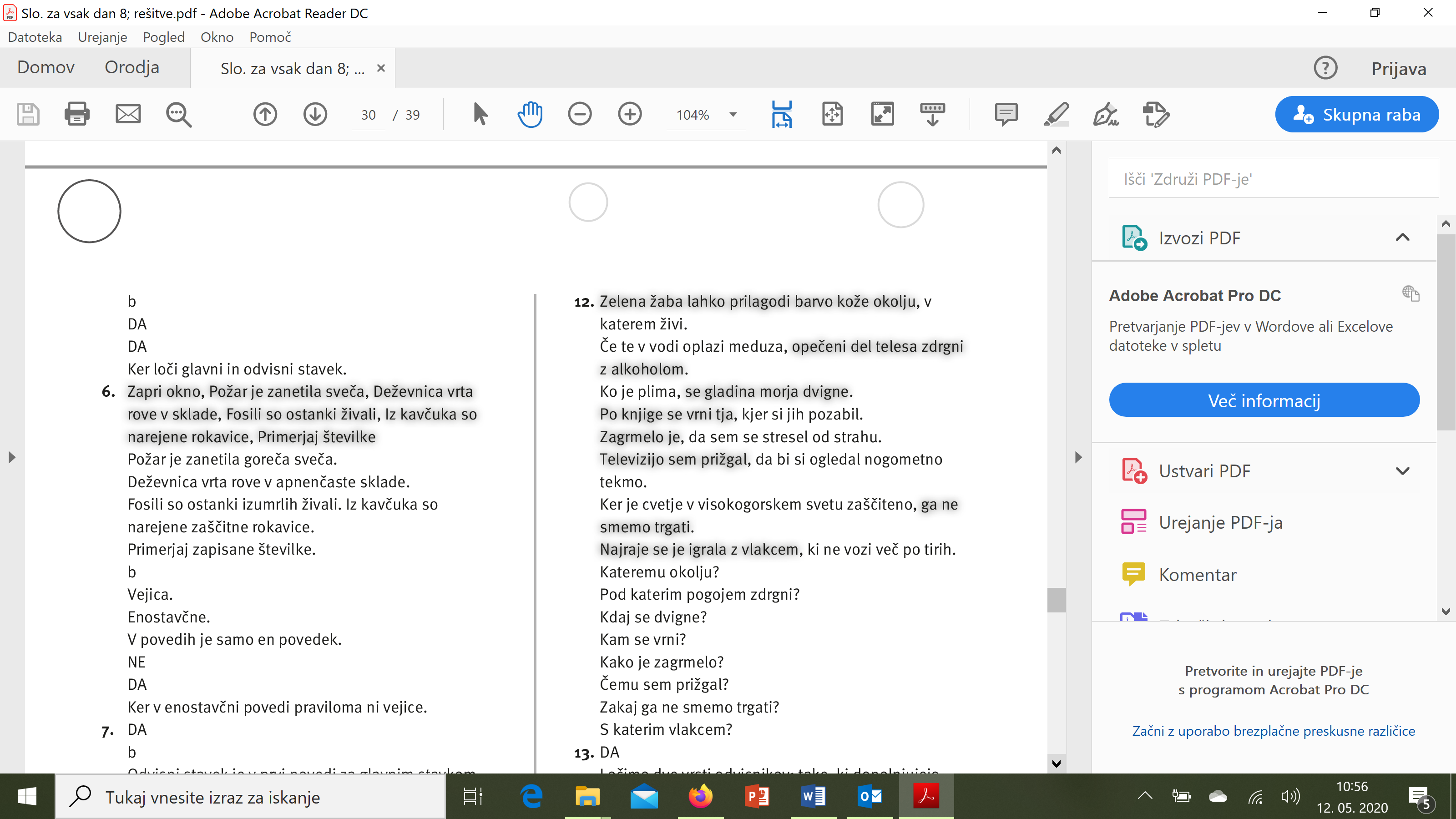 Za vajo pa danes rešite naloge 7, 8, 9 in 10 na straneh 60, 61 in 62. Še malo pa bo čisto zares konec teh odvisnikov.Urša Prša is inviting you to a scheduled Zoom meeting.Topic: SLJ, 8. abc, 13. 5. (Velkova, Bekonjić, Brglez, Čušin)Time: May 13, 2020 10:00 AM Belgrade, Bratislava, LjubljanaJoin Zoom Meetinghttps://us04web.zoom.us/j/79384369038?pwd=cmFYdkVlZk42bnM1NW40cndLVUdzQT09Meeting ID: 793 8436 9038Password: 007825Urša Prša is inviting you to a scheduled Zoom meeting.Topic: SLJ, 8. abc, 13. 5. (Dijak, Karo Banko, Škufca, Mulalić)Time: May 13, 2020 11:00 AM Belgrade, Bratislava, LjubljanaJoin Zoom Meetinghttps://us04web.zoom.us/j/71169483696?pwd=K1p3TUYxWlZVaDVPRDhSTTJDb2t6UT09Meeting ID: 711 6948 3696Password: 004377Urša Prša is inviting you to a scheduled Zoom meeting.Topic: SLJ 8abc (Pernuš, Ana Vengar, Gašper Vengar, Zupančič)Time: May 15, 2020 09:00 AM Belgrade, Bratislava, LjubljanaJoin Zoom Meetinghttps://us04web.zoom.us/j/71123056160?pwd=SGlTN2dSUmNxN1FHN0xSRU5PbVlLQT09Meeting ID: 711 2305 6160Password: 003729Lep pozdravček od učiteljice																										